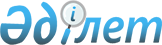 "Облыстық коммуналдық мүлікті мүліктік жалға алуға (жалдауға) беру кезінде жалдау ақысының мөлшерлемесін есептеу тәртібін анықтау туралы" Жамбыл облысы әкімдігінің 2014 жылғы 20 қазандағы № 282 қаулысының күші жойылды деп тану туралыЖамбыл облысы әкімдігінің 2015 жылғы 5 мамырдағы № 90 қаулысы       РҚАО-ның ескертпесі. 

       Құжаттың мәтінінде түпнұсқаның пунктуациясы мен орфографиясы сақталған.

       "Қазақстан Республикасындағы жергілікті мемлекеттік басқару және өзін-өзі басқару туралы" Қазақстан Республикасының 2001 жылғы 23 қаңтардағы Заңына сәйкес Жамбыл облысының әкімдігі ҚАУЛЫ ЕТЕДІ: 

      1.  "Облыстық коммуналдық мүлікті мүліктік жалға алуға (жалдауға) беру кезінде жалдау ақысының мөлшерлемесін есептеу тәртібін анықтау туралы" Жамбыл облысы әкімдігінің 2014 жылғы 20 қазандағы №282 қаулысының (Нормативтік құқықтық актілерді мемлекеттік тіркеу тізілімінде №2362 болып тіркелген, 2014 жылдың 13 қарашасында №156-157 (18013-18014) "Ақ жол" газетінде жарияланған) күші жойылды деп танылсын.

      2.  "Жамбыл облысы әкімдігінің қаржы басқармасы" коммуналдық мемлекеттік мекемесі заңнамада белгіленген тәртіппен және мерзімдерде осы қаулының 1 тармағында көрсетілген нормативтiк құқықтық актінің күшi жойылды деп танылғаны жөнінде әдiлет органдарына және ресми жариялау көздеріне хабарлауды қамтамасыз етсін.

      3.  Осы қаулының орындалуын бақылау облыс әкімінің бірінші орынбасары Б.Орынбековке жүктелсін.


					© 2012. Қазақстан Республикасы Әділет министрлігінің «Қазақстан Республикасының Заңнама және құқықтық ақпарат институты» ШЖҚ РМК
				
      Облыс әкімі

К.Көкрекбаев
